Подготвил:Сектор за економски развој, јавнни дејности и информатичка технологија на Општина БитолаРазгледува: Комисија за јавни дејностиОдлучува:Совет на Општина БитолаПретставник на комисија: м-р Виолета Налевскам-р Симона Јовеска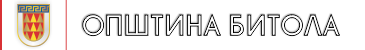 ГОДИШЕН ИЗВЕШТАЈ ЗА РЕАЛИЗАЦИЈА НАПРОГРАМА ЗА СОЦИЈАЛНАТА ЗАШТИТА ВО ОПШТИНА БИТОЛА ЗА 2022 ГОДИНАМарт, 2023ВОВЕД Битола мора да биде град по мерка на секој граѓанин, град кој што ќе осигурува квалитет на живот според начелата на праведност, еднаквост и почитување на човековите права, социјалните услуги мора да бидат правовремени, фокусирани и достапни за сите подеднакво.  Посебно внимание им се посветува на повозрасните лица, децата и младите, децата со потешкотии во развојот, лицaта со попреченост, корисниците на гарантирана минимална помош, невработените, еднородителските семејства, повеќечлените семејства, жртвите на семејно насилство и другите ранливи и загрозени категории на граѓани. Општина Битола при донесувањето Програма за социјална заштита внесува веќе применети практики и искуства од други европски градови, услуги за сите социјално - ранливи категории, а во центарот се егзистенцијалните потреби на секој поединец.   Социјалната заштита игра клучна улога во јакнење на отпорноста кај децата, семејствата и заедниците, како и при поддршка на човековиот и економскиот развој во земјата.Во насока на подобрување на условите на локално ниво во сферата на социјалната заштита, Општина Битола прави напори да во рамките на своите можности се вклучи посеофтно и порганизирно во решавање на проблемите на своите граѓани на кои им се заканува сиромаштија и социјална исклученост поради болест, долготрајна невработеност и слични тешки животни околности и им е потребна наша помош.  Социјалната заштита претставува систем на политики, мерки но и превземени активности со чија помош се спречуваат и надминуваат социјалните ризици кај граѓаните. Со програмата за социјална заштита општина Битола се стреми кон намалување на сиромаштијата и социјалната исклученост преку јакнење на капацитетите на лицата од ранливи категории и нивна правилна инклузија во секојдневието на општината.   Програмата за социјална заштита за 2022 година на Општина Битола дефинира повеќе приоритетни активности од областа на социјалната заштита на граѓаните на град Битола, кои имаат за цел да придонесат за унапредување на целокупната социо-економска и здравствена положба на граѓаните на Општина Битола. Социјалната заштита како темел врз кој се гради стратегијата за работа со граѓаните на ниво на Локална самоуправа, е составен дел на Буџетот на Општина Битола за заштита, помош и поддршка на лицата во социјален ризик, лицата со попреченост, старите лица,  децата на улица, ромите, односно сите оние кои што се изложени на социјален ризик од било каков вид кој што може да има последици врз нивната добробит.Програмата за социјална заштита на Општина Битола е сеопфатен систем на мерки и активности насочени кон општо подобрување на условите за живот на сите граѓани, особено на најсиромашните и социјално исклучените граѓани. Програмата за социјална заштита е социјална инвестиција која ќе произведе позитивни трендови што ќе бидат препознатливи за граѓаните. Општина Битола се обврзува да ги земе предвид реалните услови за живот и потребите на граѓаните, материјалните, професионалните и организациските можности на Општина Битола, како и практичните и теоретски современи достигнувања во социјалната политика.Со оваа програма се реализираат потребите за социјална заштита на ранливите категории граѓани и нивна поголема вклученост во општеството и излегување во пресрет на нивните барања.  Појдовна основа за оваа програма е Законот за социјална заштита и ингеренциите кои произлегуваат од него, односно во делот на создадените обврски кон општините да организираат и обезбедат социјална заштита согласно специфичните потреби за социјалната заштита за своите граѓани, но и дополнително, ги штити социјално најранливите граѓани кои, поради неповолни лични или социјални околности, не се во можност сами да ги задоволат своите основни животни потреби. Програмата се  донесува врз основа на член 22, став 1, точка 7 и член 36 став 1 точка 1 од Законот за Локална самоуправа и се дава на усвојување на Советот на Општина Битола.Во согласност со самата Програма се донесува и Извештај за реализација на програма за социјална заштита на Општина Битола кој што е изготвен во насока да даде целосна слика за реализација на активностите предвидени во програмата за остварување на социјалната, детската и здравствената заштита. ЦЕЛИ НА ПРОГРАМАТА ЗА СОЦИЈАЛНА ЗАШТИТА НА ОПШТИНА БИТОЛАГлавна цел на Програмата за активностите во областа на социјална, детска и здравствена заштита, во Општина Битола е да предложи форми на социјална и здравствена грижа и да одреди приоритети во решавањето на истите во рамките на своите законски овластувања за добробитта на своите граѓани, земајќи ги во предвид различните потреби и интереси на жените и мажите, девојчињата и момчињата. Програмата се темели на начелата за еднаквост, недискриминација и почитување на човековите права и истата дирекно придонесува кон имплемантација на обврските кои произлегуваат од меѓународните, националните и локалните документи во овие области.  Социјалната заштита што ќе се развива на локално ниво, на граѓаните ќе им обезбеди социјална помош и социјални услуги кога тие не се во состојба самостојно да ја остварат својата социјална сигурност. Односно ќе обезбеди организирање на социјалната заштита преку организирање и развивање на облици и форми на давање социјални услуги на одделни групи на граѓани кои се нашле во состојба на социјален ризик. Целни групи кои ке бидат опфатени со Програмата со социјална заштита се сите граѓанит од општина Битола кои во моментот на своето живеење и делување биле зафатени или погодени од одредени социјални ризици. Основна цел на програмата за социјална заштита на територија на општина Битола е општината да им помогне на граѓаните во надминување на социјалните ризиците на кои се изложени, и вооедно да ја зајакне мрежата на услуги заедно со физичките, правните лица и здруженијата на граѓаните како и обезбедување на активен однос на Општина Битола кон задоволување на потребите и нтересите на граѓаните преку развој на интегрален, транспарентен и ефективен систем на социјална заштита кој ќе обезбеди достaпни и квалитетнии мерки и услуги креирани според потребите на корисниците кои живеат на територијата на општина Битола.   Социјалната политика на Општина Битола е насочена кон надминување на животните ризици, изедначување на животните можности и подигнување на општата благосостојба на граѓаните. Основните начини на интервенции во социјалната политика се парични или непарични бенефиции, услуги и социјални услуги регулирани со соодветни законски регулативи. Суштината на спроведувањето на мерките за социјална политика е остварување на социјалните права на граѓаните и учество во сите материјални и социјални достигнувања на општеството со акцент на помагање на социјално исклучените граѓани.Покрај директните форми на помош на најранливите социјални групи како што се: лица без сопствен приход, пензионери, семејства со самохран родител, лица со попреченост, Општина Битола од година во година ги зголемува инвестициите во социјална инфраструктура како што се домување, капитални инвестиции во предучилишни установи, училишта, спортски установи, здравствени установи, се со цел да се постигнат позитивни ефекти врз економската, здравствената и психосоцијалната стабилност на нејзиното население.При спроведувањето на мерките за социјална политика на Општина Битола, услугите се инструменти што треба да се развиваат во сите области и активности. На долг рок, тие најдобро ги задоволуваат потребите на најголемиот број на корисници. Затоа, во текот на следниот период, Општина Битола ќе инсистира на понатамошен развој и подобрување на социјалните услуги, особено за најранливите социјални групи, преку спроведување на мерките на Социјалната програма. ЦЕЛИ НА ИЗВЕШТАЈОТ ЗА ПРОГРАМАТА ЗА СОЦИЈАЛНА ЗАШТИТА НА ОПШТИНА БИТОЛАИзвештајот за Програмата за социјална заштита на Општина Битола во себе ги вклучува реализираните и нереализираните активности и финансиските средства сумативно, за секоја активност планирана во програмата.  Активностите од Програмата за остварување на социјална заштита во Општина Битола за 2022 година, усвоена од Совет на Општина Битола,  дефинира повеќе приоритетни активности на Општината од областа на социјалната, детската и здравствената заштита, кои беа насочени да придонесат за унапредување на социо-економската и здравствената заштита на граѓаните на Општина Битола.  Главните активности кои што во 2022 година се предвидени и реализирани во рамките на оваа Програма се одделени во  пет основни цели. Тие се насочени кон помош и поддршка на лицата во социјален ризик, лицата со попреченост, старите лица, децата без родителска грижа,  децата на улица, поддршка на проекти  на Здруженија на граѓани, задоволување на дел од потребите на социјално загрозените лица и семејствата настрадани од елементарни непогоди,  но и инклузија на  Ромските деца,  како и зголемување на капацитетите за згрижување на деца од предучилишна возраст во детските градинки во Битола. РЕАЛИЗИРАНИ АКТИВНОСТИ ОД ПРОГРАМАТА ЗА ОСТВАРУВАЊЕ НА СОЦИЈАЛНАТА ЗАШТИТА ВО ОПШТИНА БИТОЛА ЗА 2021 ГОДИНА  Во текот на 2022 година поголем дел од првично предвидените активности во Програмата за социјална заштита се реализирани иако некои од нив поради Ковид 19 пандемијата беа одложени или прилагодени на постоечкие протоколи во тој момент.  Активностите предвидени во оваа програма се поделени во пет основни цели,  како што следува:Првата активност вклучува Доделување на еднократна парична помош и се состои од еднократна парична помош за физички лица која што има за цел да обезбеди поддршка на лица изложени на социјален ризик меѓу кои и болни и изнемоштени лица, лица со попреченост, семејства настрадани од елементарни непогоди (пожари, поплави), самохрани родители без дополнителни приходи, поддршка на ученици за натпревар од повисок ранг, лица кои што ја останале без работа и приходи поради Ковид 19 криза, семејства со школски деца кои слушаат настава онлајн, поддршка на деца без родители на почетокот на учебната година, лица кои се борат или се избориле со Ковид заблување, жртви на семејно насилство, лица со попреченост кои имаат деца кои започнуваат на училиште,.. и за оваа активност најнапред  ќе се спроведе ревидирање на критериумите за доделувања на оваа еднократна помош.  Втората активност е насловена Социјална заштита на стари лица која во себе вклучува поддршка на центар за активно стареење реализиран во соработка со Здруженија на пензионери  и локални институции како и МТСП како и поддршка на активности во насока на промоција на активна вклученост на старите лица во опшествениот и социјалниот живот што ќе придонесат кон зголемена општествена, социјална и културна активност на старите лица. Третата активност која е Ран детски развој е активност која во себе вклучува зголемување на капацитетите на детските градинки преку изградба, опрема и пуштање во функција на  две детски градинки и физичка делба и адаптација на Домот за доенчиња со цел згрижување на поголем број на деца во детски градинки.  Како дел од оваа активност вклучен е и надоместок за партиципација на деца во детските градинки за деца од семејство чија материјална состојба е нарушена поради претрпени природни непогоди и дете од семејство на самохран родител чии месечни приходи се  во износ до минималната плата како и  згрижување на деца од родители жртви на семејно насилство во детските градинки, згрижување на деца жртви на семејно насилство во детските градинки, згрижување на деца на лица со попреченост во детските градинки но исто така тука е и вклучена и инклузија на ромските деца  од социјално загрозените семејства во детските градинки во Битола, за што општината обезбедува финансиски средства за нивни превоз и месечен надоместок за градинка но и соработка со Здруженијата на граѓани кои работат со ромските деца за нивно едуцирање, вклученост во образовниот процес, особено за децата од ранливите категории, семества со социјален ризик и превенција и намалување на бројот на деца на улица како и финансиска поддршка за превоз до и од ОУ Ѓорѓи Сугарев/ посебна паралелка.Четвртата активност е насочена кон Социјална заштита на лица со попреченост и таа ќе биде реализирана преку одржливост Регионален ресурсен центар за слепи лица но и одржување на адаптиран превоз за лица со попреченост, како и користење на бесплатен јавен градски превоз за лица со попреченост со ваучери за бесплатно користење на услугите. Исто така се вклучени и Општинско корисна работа преку воспитно   образована дејност за деца со попреченост преку обезбедување лични асистенти во наставно  воспитниот процес и/ или образовни асистенти како и ангажирање на негователи во детски градинки. Програмата Општинско – корисна работа има за цел: 1. Да им помогне и да обезбеди социјална вклученост на лицата кои потешко се вклучуваат на пазарот на трудот преку работно ангажирање со скратено работно време заради стекнување на одредени вештини и нивно постепено вклучување на пазар на труд 2.  Да ја зголеми понудата на социјалните услуги согласно потребите  на населението  во надлежност на локалната самоуправа 3. Да им помогне на жителите на територијата на локалната самоуправа, преку обезбедување на услуги од социјални сфера. Тука е вклучена и програмата општинско корисна работа СДЦ што се реализира со обука на едукатори  ќе се стекнат со знаења и вештини за работа со ромски деца од социјално загрозени семејства и со тоа ќе станат конкуренти на пазарот на трудот подобрување на образованието на слепите лица со што лицата кои покасно го загубиле видот и немале можност да се образоваат во специјално  училиште за слепи лица им нудиме можност да го научат браевото писмо и  стекнување на одредени вештини, кои ќе им помогнат во нивно осамостојување но и ангажирање на лице толкувачи на знаковен јазик кои ќе ги придружуваат лицата со проблеми во слух и говор при посета на институции, медицински установи и слично. Во овој дел се вклучени и дополнително ангажирани лица во јавните претпријатија за обавување на  јавни работи во сезонскиот период кога обемот на работните задачи за одржување на јавните зелени површини и јавните прометни површини (улици) е зголемен, како и во делот на извршување на дополнителни активности надвор од предвидените програми за работа на ЈП кои се однесуваат на активности на проширување на дејноста на одржување на јавната чистота и подигање на нови и одржување на постоечките зелните површини во општината, како и изведување на активности на чистење на урбани и рурални средини, кога се јавува потреба од дополнителни лица ангажирани како и инфраструктура  за лица со попреченост со изградба на пристапни рампи како и прилагодување на постоечка инфраструктура во институции и училишта, како и обележување на значајни датуми одредени од здруженија на граѓани во рамките на Совет за социјална заштита на општина Битола.Покрај тоа е воведена и активноста насловена како Инфраструктура за лица со попреченост во домот на лицата и која предвидува финансиска поддршка на лица со попреченост со цел адаптација, изградба или поставување на инфраструктура и опрема за физичка пристапност, во понатамошниот текст инфраструктура и опрема за физичка пристапност, опфаќа адаптација на веќе постоечки или изградба на нови пристапни рампи, или набавка и монтажа на фиксни или преносни пристапни рампи (опрема), платформи и лифтови, направи за искачување на скали со инвалидски колички, во домот на лицата со попреченост, со цел надминување на висински растојанија или други физички препреки или бариери до и во домот, адаптација на делови од домот преку набавка на опрема која е прилагодена за користење од страна на лица со попреченост или адаптација во физичкиот простор (прилагодување на тоалет, промена на врати со соодветна ширина за инвалидска количка, правење на пристапни патеки и тн.). Покрај тоа во оваа активност е предвидено и  Општина Битола  во соработка со Здруженијата на граѓани и Црвен крст да оствари обука за лични асистенти на лица со попреченост преку едукација на 24 асистенти кои потоа со сертифицирање од обуката лицата се вработени со договор на дело и се исплаќа сатница во соработка со МТСП. Вклучени се и активности за пишување, дизајн, изработка и поставување табли со брајово писмо во институции што ќе донесе до зголемено учество на слепи лица  како и инфраструктура на лица со попреченост со  цел да се подобри животот на лицата со оштетен вид, слух, лица со телесна попреченост за што Општина Битола ќе помогне во прилагодување на постоечка инфраструктура и покрене  иницијатива за отпочнување на постапка за изградна на нова инфраструктура во рамките на финансиските можности . во програма на одделение комунални дејности. Последната петта активност од оваа програма е насочен кон Намалување на сиромаштијата и социјална исклученост што ќе биде реализирано преку активност насловена како домување за жртви на семејно насилство каде Општина Битола ќе  овозможи помош и поддршка при домување во услови на изнајмен дом за жртви на семејно насилство преку Финансиска поддршка од 5000 денари месечно за лица жртви на семејно насилство наменета за покривање на трошоци на закупнина на живеалиште (стан, соба, итн.) во период до 12 месеци, наменета за   жртви на семејно насилство кои ја напуштиле насилната средина, го пријавиле насилството во центарот за социјална работа, немаат живеалиште на свое име и не можат да обезбедат живеалиште поради невработеност или ниски примања или, не можат да обезбедат домување кај примарното или поширокото семејство, не се во ризик од идно насилство и/или биле сметени во шелтер центар (засолниште) и по напуштање на шелтерот не можат да обезбедат сопствено живеалиште. Согласно член 35 од Законот за гробишта и погребални услуги, доколку умреното лице било корисник на постојана парична помош и нема семејство, трошоците за истиот се на товар на општината во висина од 10.700 ден. Според податоците на Центарот за социјални работи на територијата на Општина Битола има 100 потенцијални корисници на постојана парична помош за што Општина Битола обезбедува покривање на трошоци за погреб на социјално загрозени лица и лица без семејство.Во оваа активност се вклучени и активностите за превенција и еднакви можности во општествената, здравствената и социјалната заштита на лица од ранливи и чувствителни групи односно активности во насока на промоција на здравјето и превенција на болестите, обезбедување на средства за заштита и превенција од дискриминација, запознавање со правата на лицата со попреченост, зголемување на капацитетите на лицата од ранливи категории, подготовка, организација и спроведување на активности кои инволвираат лица од ранливи и чувствителни групи, кампања за подигнување на свеста кај родителите за важноста на предучилишното, основното, средното и високото образование, активности и  информативни  средби со ранливи групи и  ромско население за  потребата од имунизација,  бесплатно здравствено  осигурување,  сексуално‐ репродуктивно здравје и посета на доктор и здравствени институции, но и  центар за кариерно – здравствено советување преку обезбедување на кариерно советување за образование на деца роми и нивните родители и промовирање на здравствената писменост на Ромите од обучени здравствени медијатори и формирање на Центри за здравствено образование на Заедницата согласно проектот Еразмус, подобрување на квалитетот на живот на Роми во општина Битола преку зголемување на нивните капацитети и активно учество во образовниот  процес и здравствената заштита.Поддршка на стручни (граѓански) организации кои би понудиле советувалишна работа и психосоцијална поддршка за различни категории граѓани во социјален ризик (жртви на семејно насилство, Роми, лица со попреченост...), односно Советодавна поддршка за оспособување на лица од ранливи категории,   личен и професионален развој на ранливи групи, групна и индивидуална психосоцијална поддршка, обезбедување обуки и активности за интеграција на лицата од ранливи групи според нивната функционалност на пазарот на трудот за подобрување на нивниот социоекономски статус и благосостојба. Згрижување на бездомни лица и лица во ризик, интервентно сместување, oдносно Општина Битола во соработка со Црвен крст и ЦСР ќе обезбеди интервентно згрижување на бездомни лица и лица во ризик кои што поради непредвидени причини,  елементарни непогоди, пожар и слично останале без дом, односно, во време на студен бран од 15 Октомври 2021 до 15 Април 2022 згрижување на бездомни лица или лица по препорака од Центар за социјална работа максимум до 10 лица, дојава на бездомник како и промотивно видео од 40 до 60 секунди за работата со бездомни лица каде е нагласена подршката од Општина Битола.Покрај тоа ќе се обезбеди и поддршка на иновативни форми од социјална заштита и поддршка на активностите на Советот за превенција на детско престапништво, Советот  на волонтери,   Советот  за социјална заштита, Советот  за превенција, општински совет за безбедност на сообраќајот на патиштата, поддршка на активностите на Програмата на ЛЕСС и општински совет за заштита на потрошувачи.              Карти за лица со попреченост за културни настани односно бесплатен влез на културни манифестации за лица со попреченост како би се постигнало зголемено учество на лица со попреченост во културни текови но и субвенционирање на фирмарина на  фирми кои се управувани од лица со поп/ самохрани со  старателство врз деца, жртви на семејно насилство што ќе доведе до поттикнато претприемништво, помогнат мал бизнис, зголемување на финансиска стабилност. Преку програма за млади и спорт ќе се ангажираат   30 студенти во период од еден месец секој во ОБ и ЈП, а ќе се обезбеди и поддршка на спортски клубови кои организираат активности/ и/ или вклучуваат лица со попреченост и ваучери за членување во спортски клубови за деца со попреченост во инклузивни групи и ќе се создадат можности за спортување на лица со попреченост.Преку програма за поддршка на здруженија на граѓани РИЛОУД 2, во програма за економски развој ќе бидат поддржани здруженија, финансиски, кои би испорачувале социјални услуги. Во оваа активност предвидена е менторска поддршка на лица од ранливи групи при идентификување на своите работни способности и вештини и водење при процесот на вработување и први работни денови Да им помогне на барателите на работа, лица од ранливи групи, брзо и поуверено да се аклиматизираат на своите професионални улоги и Подготовка  на Стратегија за Роми со цел подобрување на животот на Ромите во општина Битола, подготовка на локална стратегија за социјални претпријатија согласно националната како и стратегија за социјални претпријатија за создавање на подобру услови и потикнување за отварање на социјални претпријатија.Исто така предвидено е и воспоставување на специјализирано советувалиште за лица кои преживеале насилство со цел надминување на последиците и траумите од насилството и јакнење на самодовербата на   жртвите.Програмските активности за социјална заштита ќе ги реализира Општина Битола  во соработка со Министерството за труд и социјална политика, Центрите за социјална работа, со физичките, правните лица и здруженијата на граѓаните.Табела  1 Преглед на реализација на активности предвидени во Програма за социјална заштита на Општина Битола Изготвил: М-р Виолета Налевска М-р Симона Јовеска   ЦелиАктивностиСтатус на реализација на активност (чекирано  √)Статус на реализација на активност (чекирано  √)Статус на реализација на активност (чекирано  √)Пречки / бариери / забелешкиИскористеност на средства (чекирано √ и прецизиран износ на средства)Искористеност на средства (чекирано √ и прецизиран износ на средства)Искористеност на средства (чекирано √ и прецизиран износ на средства)Искористеност на средства (чекирано √ и прецизиран износ на средства)Искористеност на средства (чекирано √ и прецизиран износ на средства)ЦелиАктивностиЦелосно реализиранаДелумно реализиранаНереализиранаПречки / бариери / забелешкиЦелосно искористениДелумно искористениЦелосно неискористениПренаменети за други потребиЦел 1 Доделување на  парична помошЦел 1 Доделување на  парична помошЦел 1 Доделување на  парична помошЦел 1 Доделување на  парична помошЦел 1 Доделување на  парична помошЦел 1 Доделување на  парична помошЦел 1 Доделување на  парична помошЦел 1 Доделување на  парична помошЦел 1 Доделување на  парична помошЦел 1 Доделување на  парична помошЦел 1 Доделување на  парична помошАктивност 1Еднокртана парична помош на физички лица√Во Програмата за социјална заштита оваа сума е предвидена да биде во износ од 5,000,000.00 денари кои целосно се искористија како парична помош на физички лица изложени на социјален ризик, жртви на семејно насилство, лица со попреченост, ученици за одредено научно достигнување, лица кои имаат медицински режим на исхрана 5.000.000,00Цел 2 Социјална заштита на стари лицаЦел 2 Социјална заштита на стари лицаЦел 2 Социјална заштита на стари лицаЦел 2 Социјална заштита на стари лицаЦел 2 Социјална заштита на стари лицаЦел 2 Социјална заштита на стари лицаЦел 2 Социјална заштита на стари лицаЦел 2 Социјална заштита на стари лицаЦел 2 Социјална заштита на стари лицаЦел 2 Социјална заштита на стари лицаЦел 2 Социјална заштита на стари лицаАктивност 1Активна вклученост на старите лица во општествените текови, Центри за активно стареење√Aктивности во насока на промоција на активна вклученост на старите лица во опшествениот и социјалниот живот50.000  општина Битола  Цел 3 Ран детски развојЦел 3 Ран детски развојЦел 3 Ран детски развојЦел 3 Ран детски развојЦел 3 Ран детски развојЦел 3 Ран детски развојЦел 3 Ран детски развојЦел 3 Ран детски развојЦел 3 Ран детски развојЦел 3 Ран детски развојЦел 3 Ран детски развојАктивност 1Зголемување на капацитетите на детските градинки √Започната е и зградба, опрема и пуштање во функција на  две детски градинки Средства во програма за комунални дејностиАктивност 2Надоместок за партиципација на деца од детските грaдинки√Дел од овие средства не се искористени поради Ковид 1928.310Активност 3Инклузија на деца Роми √Дел од овие средства не се искористени поради  Ковид 19Активност 4Обезбеден превоз на деца со попреченост до и од ОУ Ѓорѓи Сугарев √Финансиска поддршка за превоз до и од ОУ Ѓорѓи Сугарев/ посебна паралелка Преку програма за образованиеЦел 4 Социјална заштита на лица со попреченостЦел 4 Социјална заштита на лица со попреченостЦел 4 Социјална заштита на лица со попреченостЦел 4 Социјална заштита на лица со попреченостЦел 4 Социјална заштита на лица со попреченостЦел 4 Социјална заштита на лица со попреченостЦел 4 Социјална заштита на лица со попреченостЦел 4 Социјална заштита на лица со попреченостЦел 4 Социјална заштита на лица со попреченостЦел 4 Социјална заштита на лица со попреченостЦел 4 Социјална заштита на лица со попреченостАктивност 1Одржливост на Регионален ресурсен центар за слепи лица √20% од средства за ЗГ 60.000Активност 2Одржување на адаптиран превоз на лица со попреченост  √Одржување  на превоз на лица со потешка попреченост   Во  програма за оддржување на возилаАктивност 3Користење   на јавниот градски превоз за лица со посебни потреби√Обезбедени ваучери за користење на бесплатен јавен превоз за лица со попреченост печатење карти 10.000Активност 4Општинско корисна работа√Воспитно   образована дејност за деца со попреченост преку обезбедување лични асистенти во наставно  воспитниот процес и/ или образовни асистенти и негователи во градинки   1.300.000,00 Општина,   1.500.000,00 УНДП   Активност 5Општинско корисна работа   СДЦ√Обука на едукатори кои работат со ромски деца и изучување на браево писмо за слепи лица кои покасно го загубиле видот, толкувачи на знаковен јазикДонацијаУНДП-СДЦАктивност 6Јавни работи√Лица кои што беа ангажирани за одржување на чистота, дезинфекција на јавни површини 2.900.000,00Активност 7Обележување на значајни датуми √Поддршка за обележување на значајни денови во вид на финансиска, материјална или лична преку присуство на членови на совет на ОБ, Градоначалник и лица вработени во ОБ на настани во организација на ЗГ50.000,00Активност 8Инфраструктура  за лица со попреченост  √Активност не реализирана поради пренамена на средства за ублажување на Ковид 19 криза, средства во програма за комунални дејности Одд. за комунални дејности  Активност 9Обука за лични асистенти на лица со попреченост√ Општина Битола  во соработка со Здруженијата на граѓани и Црвен крст оствари Обука за лични асистенти на лица со попреченост преку едукација на 24 асистенти480.000,00Активност 10Поставување табли со брајово писмо во институции√Пишување, дизајн, изработка и поставување табли со брајово писмо во институции40.000,00Активност 11Адаптација на физичка пристапност за лица со попреченост во домот на лицата √Финансиска поддршка на лица со попреченост со цел адаптација на физичката пристапност во нивниот дом преку покривање на дел или целосно на трошоците за адаптацијаЦел 5 Намалување на сиромаштијата и социјална исклученостЦел 5 Намалување на сиромаштијата и социјална исклученостЦел 5 Намалување на сиромаштијата и социјална исклученостЦел 5 Намалување на сиромаштијата и социјална исклученостЦел 5 Намалување на сиромаштијата и социјална исклученостЦел 5 Намалување на сиромаштијата и социјална исклученостЦел 5 Намалување на сиромаштијата и социјална исклученостЦел 5 Намалување на сиромаштијата и социјална исклученостЦел 5 Намалување на сиромаштијата и социјална исклученостЦел 5 Намалување на сиромаштијата и социјална исклученостЦел 5 Намалување на сиромаштијата и социјална исклученостАктивност 1Домување за жртви на семејно насилство √Помош и поддршка при домување во услови на изнајмен дом за жртви на семејно насилство кои ја напуштиле насилната срединаПрограма за еднакви можности 2022Активност 2Социјален погреб √Согласно член 35 од Законот за гробишта и погребални услуги, доколку умреното лице било корисник на постојана парична помош и нема семејство , трошоците за истиот се на товар на општината во висина од 10.700 ден. 180.000,00Активност 3Превенција и еднакви можности во општествената, здравствената и социјалната заштита на лица од ранливи групи √Преку повик за ЗГ 100.000,00Активност 4Центар за кариерно – здравствено советување √Промовирање на здравствената писменост на Ромите од обучени здравствени медијатори и формирање на Центри за здравствено образование на Заедницата согласно проектот Еразмус, дел од активностите се одлложени поради Ковид 191.652.000,00 Донатори  Активност 5Поддршка на стручни (граѓански) организации кои би понудиле советувалишна работа и психосоцијална поддршка за различни категории граѓани во социјален ризик (жртви на семејно насилство, Роми, лица со попреченост...) јакнење на самодовербата на   жени, жртви на семејно насилство, за самовработување√Преку повик за ЗГ100.000,00Активност 6Згрижување на бездомни лица и лица во ризик, интервентно сместување√Згрижување на бездомници во период на студен бран, згрижување на лица, семејства, вклучително и деца кои што се во ризик – привремен дом во хотел Битола900.000Активност 7Поддршка на иновативни форми од социјална заштита√Преку повик за ЗГ30.000,00Активност 8Поддршка на активностите на Советот за превенција на детско престапништво  √ Преку повик 40.000,00Активност 9Поддршка на активностите на Советот  на волонтери  √Повик за волонтерски акции 140.000,00Активност 10Поддршка на активностите на Советот  за социјална заштита  √ Преку повик 40.000,00Активност 11Поддршка на активностите на општински совет за безбедност на сообраќајот на патиштата √ Преку повик 40.000,00Активност 12Поддршка на активностите на Програмата наЛЕСС√Реализирно40.000Активност 13Поддршка на активностите на општински совет за заштита на потрошувачи √ Преку повик40.000,00Активност 14Анализа на состојба на Родовобазирано насилство и семејно насилство √Поддршка на изработка на анализа на состојбата со РБН и СН во Општина Битола и подготовка на извештајПрограма за еднакви можности 2022Активност 15Промотивна кампања √Поддршка за одредени активности и цели30.000,00 донаториАктивност 16 Карти за лица со попреченост за културни настани√Бесплатен влез на културни манифестации за лица со попреченост0Активност 18Студентска пракса√Студенти практиканти ангажирани во ОБ и ЈППрограма за млади и спортАктивност 19Инклузија на лица со попреченост во спортски настани√Активности во насока на зголемување на учество на лица со попреченост во спортски настаниПрограма за млади и спортАктивност 20Инклузија на деца со попреченост во спортски настани√Активности во насока на зголемување на учество на деца со попреченост во спортски настаниПрограма за млади и спортАктивност 21Поддршка на ЗГ кои испорачуваат социјални услуги√Преку програма за поддршка на здруженија на граѓани РИЛОУД 2, во програма за економски развојПрограма за економски развојАктивност 22Социјално менторство√Менторска поддршка на лица од ранливи групи долгорочно невработени, влади...при идентификување на своите работни способности и вештини и водење при процесот на вработување и први работни денови50.000,00Активност 23Адаптирани спортски игралишта и сали√Адаптација на спортски игралишта и сали прилагодени за лица со попреченостПрограма за млади и спортАктивност 24Субвенционирана фирмарина  √Субвенционирање на фирмарина на  фирми кои се управувани од лица со поп/ самохрани со  старателство врз деца, жртви на семејно насилствоОдлука на Совет 0.00Активност 25Стратегија за социјални претпријатија √Подготовка  на Стратегија за социјални претпријатија200,000.00Активност 26Стратегија за Роми √Подготовка на Стратегија согласно националната стратегијаПроект РомалитикоАктивност 27Специјализирано  советувалиште за лица  кои преживеале насилство  √Воспоставување на специјализирано советувалиште за лица кои преживеале насилство со цел надминување на последиците и траумите од насилството и јакнење на самодовербата на   жртвите, СОС линијаПрограма за еднакви можности 2022ВКУПНОВКУПНОВКУПНОВКУПНОВКУПНОВКУПНО11.620.000,001.528.310,00